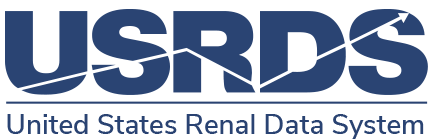 Outline for Research Proposals Linking USRDS Data with another DatasetEmail your request to usrds@usrds.org, attaching all required documents. Please indicate “USRDS DUA Request” in the subject line of the e-mail.Research title and submission datePI nameFunding Source (if NIH, provide grant number)DUA # (if this submission is a DUA amendment)Background informationStudy designObjectivesHypothesis(es)Description of data linkage – data source, variables to be used in linkage; linkages are only  performed on the ESRD databaseAnalytical methodsPrivacy IssuesStatement describing that patient consent allows such a merge or a statement why patient consent could not be obtained.IRB clearance (REQUIRED)Data being requestedList of Standard Analytical Files needed (please specify years required); include brief justification for each dataset. Note, if you are requesting data prior to 2000 you must include additional justification why these years are necessary for your research.Description of data security: responsible party, computer access, etc.Timeframe for the projectInclude this statement 'The USRDS data will be destroyed at the end of the project'.A signed Merged Dataset Agreement for Release of Data, template can be found here:https://www.usrds.org/for-researchers/merged-data-requests/Investigator information for principal investigator, analysts & anyone accessing the data, supply:NameAffiliationBusiness addressBusiness phone numberEmail addressSubmit your proposal:Email your request to usrds@usrds.org, attaching all required documents. Please indicate “USRDS DUA Request” in the subject line of the e-mail.